April 2024UkeMandagTirsdagOnsdagTorsdagFredag14Lek og læringsglede1.1. PåskedagBarnehagen stengt2.PlanleggingsdagBarnehagen stengt3.Skolegruppe3. åringene – på tur4 åringene – på tur4.Skolegruppe3 og 4 åringene leker på avdelingen5.Varmt måltid15Lek og læringsglede8.Skolegruppe3 års gruppe4 års gruppe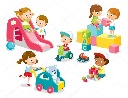 9.UtedagFiskemåltid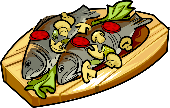 10.Skolegruppe3. åringene – ut på tur4. åringene – ut på tur 11.Skolegruppe3 og 4 åringene leker på avdelingen12.Varmt måltid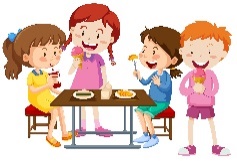 16Lek og læringsglede15.Skolegruppe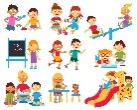 3 års gruppe4 års gruppe16.UtedagBarnehagedagenFiskemåltid17.Skolegruppe 3 åringene på tur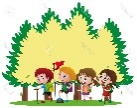 4 åringene på tur18.Skolegruppe3 og 4 åringene leker på avdelingen19.Varmt måltid17Lekog læringsglede22.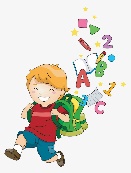 Skolegruppe3 års gruppe4 års gruppe 23.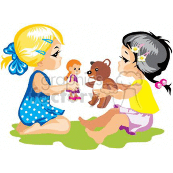 UtedagFiskemåltid24.Skolegruppe 3 åringene på tur4 åringene på tur25.Skolegruppe3-4 åringene leker på avdelingen26.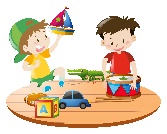 Varmt måltid18Lek og læringsglede29.Skolegruppe3 års gruppe4 års gruppe30.UtedagFiskemåltid